PurposeTo submit and approve a new document that conforms to CHESS documentation control standards.Materials and Equipment NeededDocument for approvalCompleted Document Change Request Form (F-DOC-001)SafetySafety Issues: noneProcedureSubmissionCreate new document or edit existing documentDocument shall be written and categorized in accordance with REF-DOC-001 with a placeholder Document ID #.Complete Document Change Request Form (F-DOC-001)Note changes made when editing existing documents.Submit electronic copies of new/revised document and completed F-DOC-001 via email to party responsible for approval.  See Table 1 for list of responsible parties.ReviewTeam leaders shall be responsible for approval of documents pertaining to their area.New Documents:Verify integrity of information in document.Verify that document contains required Document Control information and sub-sections in accordance with REF-DOC-001.Verify References made within the document are accurate.Verify Revision history (Date, name).New documents should be Revision 1 and described as “Initial Document”.Submit completed F-DOC-001 and new document to Document Control staff.Revised Documents:Using the submitted F-DOC-001, verify the integrity of the edits made.Examine the document to verify all changes made were listed in submitted form.Verify References made within the document are accurate.Verify Revision history (Revisions, Date, Name).Submit completed F-DOC-001 and new document to Document Control staff.ReleaseDocument Control Staff shall be responsible for conformance and final release of documents.New Documents:Assign document next sequential Document ID# by changing file name and Doc# fields in document.Upload new document into web system:Open Google Drive CHESS_DOC folder.Drag local document into window to upload the document.NOTE: Do NOT format the document for Google Docs.Select the newly added document and click [“Share Settings…”] button to change sharing settings.Change “Who has access:” to “Anyone who has the link can view”.Copy the “Link to share:” to the clipboard.Update Document Control Index.For Manuals: Click MANUAL_INDEX Google Spreadsheet to open the sheet for editing.For All Other Documents: Click DOC_INDEX Google Spreadsheet to open the sheet for editing.Type =hyperlink(“COPIED_LINK”, “DOC_ID”) in “Document ID” column.Ex: =hyperlink("https://docs.google.com/...", "SOP-DOC-001")Drag entries from “Type” and “Designation” columns down to current row to fill in “Type” and “Designation” automatically.Add Document Title to “Document Title” column.Add Revision number (1) to “Revision” column.Add Revision Date to “Revision Date” column.Add Verified Date to "Verified Date" column.Add Author to “Author” column.Click newly added hyperlink under “Document ID” to verify link to correct document.Post update to CHESS WebBoard in Documentation conference.Revisions:Rename and archive existing version in OBS- directory:Select existing document and click [“More…”] and select “Rename”.Change Document Name to OBS-DOC_IDvX, where X is the revision number.Drag renamed file into appropriate OBS- directory.Upload revised document into web system:Follow steps 3.2.2.1 – 3.2.2.5.Update Document Control Index.Follow steps 3.2.3.1 – 3.2.3.8.Post update to CHESS WebBoard in Documentation conference.FiguresTable 1 – Document Designations and Responsible Parties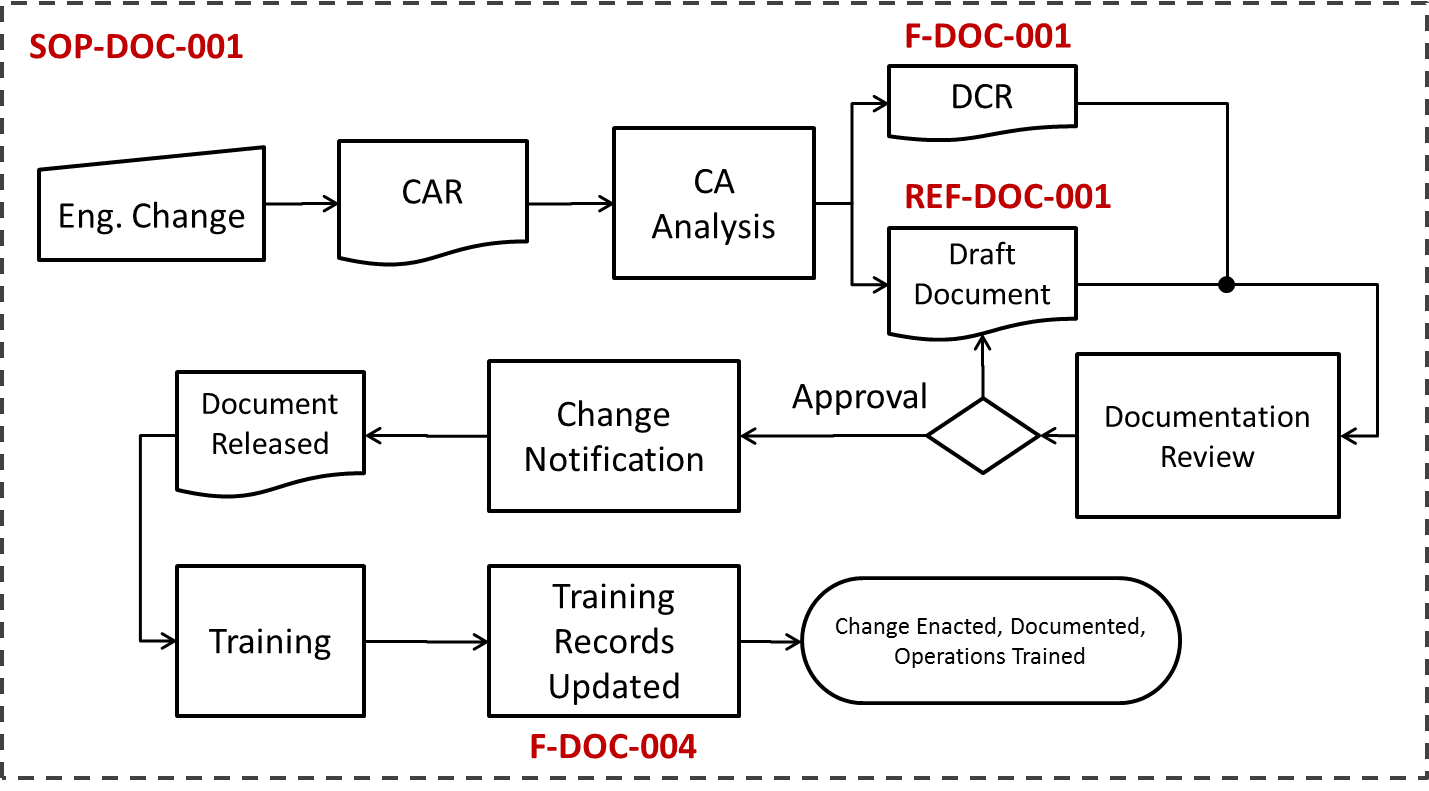 Figure 1- Flow diagram for Approval and Release ProcessReferencesF-DOC-001.  Document Change RequestREF-DOC-001.  CHESS Document Control StandardsRevision HistoryRev. 1 – Initial document (05/24/12 - ZB)Rev. 2 – Detailed Google Docs upload process 3.2.2, 3.2.3, 3.3.1, 3.3.3 (07/30/12 - ZB)Rev. 3 – Added watermark header.  Added page numbers.  Revised 3.2.2.4 for accuracy.  Clarification on entering hyperlink to Document Index and added example 3.2.3.2.1.  (09/27/12 – ZB)Rev. 4 - Added flow chart for overview of approval and release procedure.  (11/15/12 - ZB)Rev. 5 – Added instruction for listing uploaded documents vs. uploaded manuals.  (05/17/13 – ZB)Rev. 6 - Added Verification Date references to 3.2.3.9 & 3.3.3.1.  (06/16/13 - ZB)Cornell High Energy Synchrotron SourceCornell High Energy Synchrotron SourceCornell High Energy Synchrotron SourceCornell High Energy Synchrotron SourceCornell High Energy Synchrotron SourceDoc#: SOP-DOC-001Procedure: CHESS Document Control Approval and ReleaseProcedure: CHESS Document Control Approval and ReleaseProcedure: CHESS Document Control Approval and ReleasePrepared by:  ZBRev.: 6Date Revised:  06/16/13Date Effective:06/16/13Date Expires:06/16/14Approved by: ZBDepartmentDoc ID DesignationResponsible PartyBeam Position MonitoringBPMReveszComputerCOMPSorensonCESR-TACTALyndakerDetectorsDETChamberlainDocumentationDOCBrownElectronicsELECChamberlain/EdwardsMacCHESSMACSmithMotorsMOTEdwardsOperationsOPSConollySafetySAFRichterVacuumVACSeeley